FiSSc:s evenemang för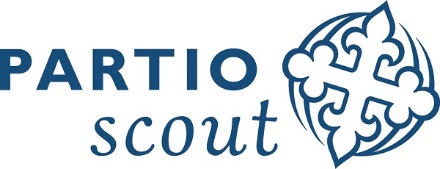 äventyrsscoutersommaren 2020Kvällsseglats på s/y Navigator utanför Helsingfors seglats 1: måndag 8.6 seglats 2: tisdag 9.6 seglats 3: onsdag 10.6Målgrupp: äventyrsscouterPlats: s/y Navigator utanför HelsingforsPris: 10 € (reseunderstöd utbetalas inte)Anmälning senast 30.4.Vad går det ut på? En ca tre timmar lång kvällsseglats med de finlandssvenska scouternas skolningsbåt s/y Navigator, då du får pröva på eller lära dig mer om segling och om hur man uppför sig på en båt under ledning av vana skeppare.Hur tar jag mig dit och hem? Du kan till exempel ta dig till hamnen på Drumsö med metro.Vem är med i staben? En van skeppare och viceskeppare samt en äventyrsscoutledare.Vem på kansliet ska jag kontakta om jag har frågor? Gunzi: gunilla.edelmann@scout.fi / 0505405081.DAGSSEGLATSER på s/y Navigator 11.7 utanför VasaMålgrupp: vargungar och äventyrsscouterPlats: s/y Navigator utanför VasaPris: 15 € (reseunderstöd utbetalas inte). Anmälning senast 30.4. Vad går det ut på? Du får komma ut på havet och känna doften av hav samt vinden i ansiktet. Om du inte kan segla från tidigare så är det här en bra chans att testa på och pröva dina sjöben. Är du en vanare seglare så kan du under denna seglats njuta av att få använda dina kunskaper ombord på Navigator. Seglatsen leds av en van skeppare och seglatsens program anpassas enligt åldersgruppen, med målsättningen att alla ska lära sig mer om segling och få mer sjövana.Hur tar jag mig dit? Seglatsens startar och avslutas i VasaVem på kansliet ska jag kontakta om jag har frågor? Gunzi: gunilla.edelmann@scout.fi / 0505405081.DAGSSEGLATS på s/y Navigator 20.7 utanför ÅboMålgrupp: äventyrsscouterPlats: s/y Navigator utanför ÅboPris: 15 € (Deltagaren kan inte ansöka om reseunderstöd). Anmälning senast 30.4.Vad går det ut på? Du får komma ut på havet och känna doften av hav samt vinden i ansiktet. Om du inte kan segla från tidigare så är det här en bra chans att testa på och pröva dina sjöben. Är du en vanare seglare så kan du under denna seglats njuta av att få använda dina kunskaper ombord på Navigator.Hur tar jag mig dit? Seglatsens startar och avslutas i Åbo.Vem på kansliet ska jag kontakta om jag har frågor? Gunzi: gunilla.edelmann@scout.fi / 0505405081.LEIRIKESÄ RY ordnar Scouternas dagsläger i Helsingfors: Leirikesä ry ordnar svenskspråkiga dagsläger i juni för barn i åldern 7-10 på Drumsö. Mer information och anmälning på https://www.leiri.fi/paivaleirit/scouternas-dagslager.html(Dessa är alltså inte FiSSc-evenemang; de har helt skilt anmälningsförfarande och helt skilda principer annars också. Kolla Leirikesäs sida för information.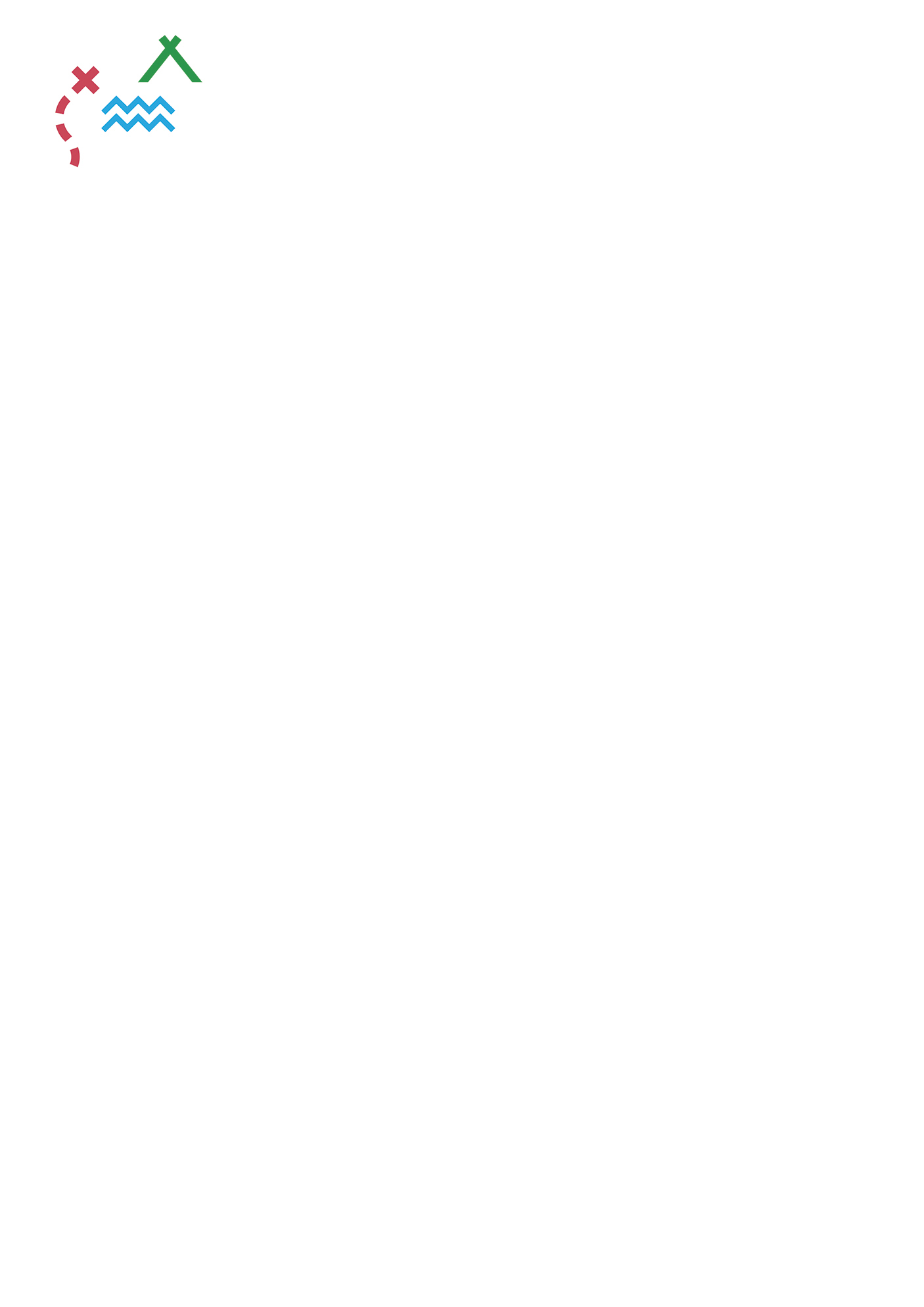 FiSSc:s utbildningar och evenemang arrangeras i samråd med SFV:s studiecentral.